Publicado en México el 22/04/2024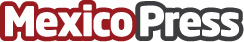 Grupo Bienestar revoluciona la administración de condominios con la innovadora plataforma SHAREGrupo Bienestar ha dado un paso revolucionario en la administración de condominios al asociarse con SHARE, una plataforma innovadora diseñada para mejorar la gestión de comunidades residencialesDatos de contacto:Administradora BienestarAdministradora Bienestar+52 55 9990 9999Nota de prensa publicada en: https://www.mexicopress.com.mx/grupo-bienestar-revoluciona-la-administracion_1 Categorías: Finanzas Emprendedores Software Otras Industrias Innovación Tecnológica Actualidad Empresarial http://www.mexicopress.com.mx